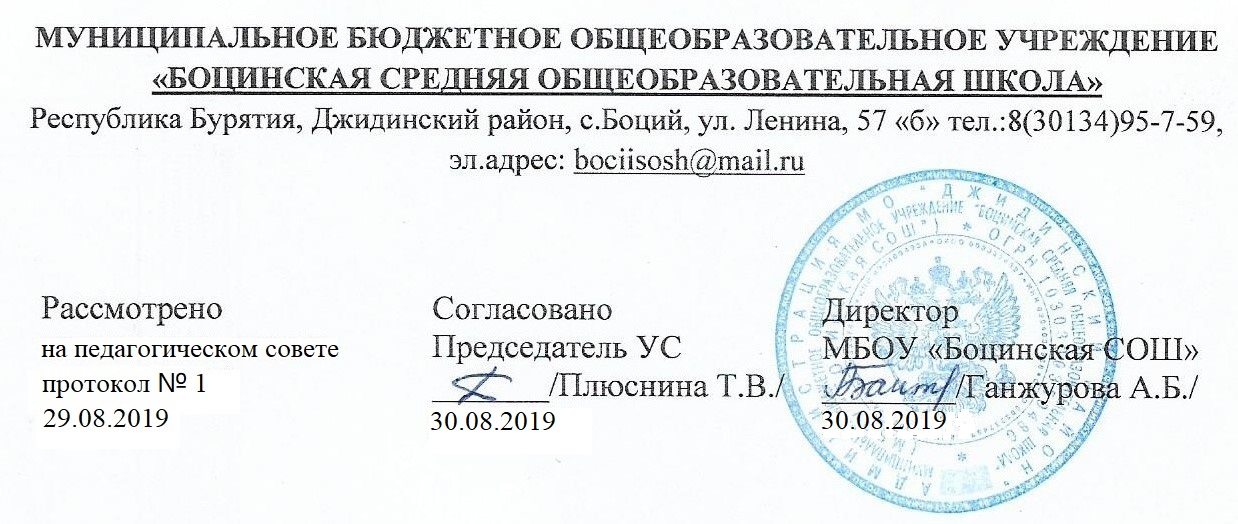 Правила внутреннего трудового распорядка Муниципального бюджетного общеобразовательного учреждения «Боцинская средняя общеобразовательная школа».Общие положения1.1. Настоящие Правила внутреннего трудового распорядка (далее — Правила) являются локальным нормативным актом МБОУ Боцинская средняя общеобразовательнаяшкола(далее—Школа).1.2. Правила составлены в соответствии с Трудовым кодексом РФ, Законом РФ «Об образовании», иными нормативными правовыми актами и Уставом Школы и регулируют порядок приема и увольнения работников Школы,основные права,обязанности иответственность сторон трудового договора, режим работы, время отдыха, применяемыеработникам меры поощрения и взыскания, иные вопросы регулирования трудовых отношений в Школе.1.3. Правила	имеют	целью	способствовать	укреплению	трудовой	дисциплины,рациональномуиспользованию рабочего времени и созданию условий для эффективной работы.1.4. Правила утверждены директором Школы с учетом мнения профсоюзного комитета.1.5. Правила вывешиваются в Школе в учительской на видном месте.1.6. При приеме на работу администрация Школы обязана ознакомить работника сПравилами под расписку.1.7.Правила являются приложением к коллективному договору от15февраля2018г.,действующему в Школе.Порядок приема и увольнения работников2.1. Прием на работу.2.1.1.Работники реализуют свое право на труд путем заключения трудового договора соШколой.2.1.2.Трудовой договор заключается в письменной форме и составляется в двухэкземплярах— по одному для каждой из сторон: работника и Школы.2.1.3.При  приеме  на  работу  заключение  срочного  трудового  договора  допускаетсятолько в случаях, предусмотренных статьями 58 и 59 Трудового кодекса РФ.2.1.4. При заключении трудового договора работник предоставляет администрации Школы следующие документы:а) паспорт или иной документ, удостоверяющий личность;б) трудовую книжку, за исключением случаев, когда трудовой договор заключается впервые или работник поступает на работу на условиях совместительства;в) страховое свидетельство государственного пенсионного страхования; г) документ об образовании, квалификации, наличии специальных знаний;д) документы воинского учета — для военнообязанных и лиц, подлежащих призыву на военную службу;е) медицинское заключение (медицинская книжка) об отсутствии противопоказаний по состоянию здоровья для работы в образовательном учреждении.2.1.5.Прием на работу оформляется приказом директора Школы и объявляетсяработнику под расписку в трехдневный срок со дня подписания трудового договора.2.1.6.При приеме на работу администрация Школы обязана ознакомить работника соследующими документами:—Уставом Школы—настоящими Правилами;—приказом по охране труда и соблюдению правил техники безопасности;—должностной инструкцией работника;—иными локальными актами,регламентирующими трудовую деятельность работника.2.1.7. При приеме на работу может устанавливаться испытательный срок — не более трех месяцев, а для директора Школы, его заместителей, главного бухгалтера, его заместителей, руководителей обособленных подразделений школы — не более шести месяцев.Отсутствие в трудовом договоре условия об испытании означает, что работник принят без испытания.2.1.8.На каждого работника Школы оформляется трудовая книжка в соответствии стребованиями Инструкции о порядке ведения трудовых книжек. Трудовые книжки работников Школы хранятся в Школе.2.1.9.С каждой записью,вносимой на основании приказа директора Школы в трудовуюкнижку, Администрация Школы обязана ознакомить ее владельца под расписку в личной карточке.2.1.10.На каждого работника ведется личное дело,после увольнения работника личноедело хранится в Школе.2.1.11. Директор Школы назначается приказом Учредителя-МО«Джидинский район».(полное наименование учредителя школы)2.1.12. Трудовая книжка и личное дело директора школы хранится у Учредителя.2.2.	Отказ в приеме на работу.2.2.1.Не допускается необоснованный отказ в заключении трудового договора.2.2.2.Прием на работу осуществляется только исходя из деловых качеств Работника.Какое бы то ни было прямое или косвенное ограничение прав или установление прямых или косвенных преимуществ при заключении трудового договора в зависимости от пола, расы, цвета кожи, национальности, языка, происхождения, имущественного, социального и должностного положения, места жительства (в том числе наличия или отсутствия регистрации по месту жительства или пребывания) не допускается.2.2.3.Лицо,лишенное решением суда права работать в образовательном учреждении втечение определенного срока, не может быть принято на работу в Школу в течение этого срока.2.2.4.Запрещается отказывать в заключении трудового договора женщинам по мотивам,связанным с беременностью или наличием детей.2.2.5.Запрещается отказывать в заключении трудового договора работникам,приглашенным в письменной форме на работу в порядке перевода от другогоработодателя, в течение одного месяца со дня увольнения с прежнего места работы.2.2.6.По требованию лица,которому отказано в заключении трудового договора,администрация Школы обязана сообщить причину отказа в письменной форме.2.2.7.Отказ в заключении трудового договора может быть обжалован в судебномпорядке.2.3. Увольнение работников.2.3.1.Увольнение работника—прекращение трудового договора—осуществляетсятолько по основаниям, предусмотренным законодательством о труде и об образовании.2.3.2.Работник имеет право в любое время расторгнуть трудовой договор пособственному желанию, предупредив об этом администрацию Школы письменно за две недели.2.3.3.Директор школы при расторжении трудового договора по собственномужеланию обязан предупредить Учредителя (его представителя) об этом в письменной форме не позднее чем за один месяц.2.3.4.При расторжении трудового договора директор Школы издает приказ обувольнении с указанием основания увольнения в соответствии с Трудовым кодексом РФ или Законом РФ «Об образовании».2.3.5.Записи в трудовую книжку о причинах прекращения трудового договора должныпроизодиться в точном соответствии с формулировками Трудового кодекса РФ или Закона РФ «Об образовании» и со ссылкой на соответствующие статью, пункт Трудового кодекса РФ или Закона РФ «Об образовании».2.3.6.Днем увольнения работника является последний день работы.В последний день работы администрация Школы обязана выдать работнику трудовую книжку и, по письменному заявлению, другие документы (или их копии), связанные с работой, а также произвести с ним окончательный расчет.случае если в день увольнения работника выдать трудовую книжку невозможно в связи с отсутствием работника либо его отказом от получения трудовой книжки на руки, администрация Школы направляет работнику уведомление о необходимости явиться за трудовой книжкой либо дать согласие на отправление ее по почте. Со дня направления уведомления администрация Школы освобождается от ответственности за задержку выдачи трудовой книжки. Если работник в день увольнения не работал, то расчет с работником производится не позднее следующего дня после предъявления уволенным работником требования о расчете.2.3.7. При сокращении численности или штата работников преимущественным правом на оставление на работе при равной производительности труда и квалификации дополнительно к основаниям, установленным Трудовым кодексом РФ, пользуются следующие категории работников: предпенсионного возраста (за 2 года до пенсии, проработавших в организации более 3-х лет)Основные права, обязанности и ответственность администрации Школы3.1. Непосредственное управление Школой осуществляет директор.3.2. Директор Школы имеет право в порядке, установленном трудовым законодательством:3.2.1.осуществлять прием на работу,перевод,увольнение работников,изменениетрудового договора с работниками;3.2.2.применять к работникам меры дисциплинарного взыскания:замечание,выговор,увольнение;3.2.3.совместно с Советом Школы осуществлять поощрение и премированиеработников;3.2.4.привлекать работников к материальной ответственности в установленномзаконом порядке;3.2.5.требовать от работников исполнения ими трудовых обязанностей и бережногоотношения к имуществу Школы и других работников, соблюдения настоящих Правил;3.2.6.принимать локальные нормативные акты,содержащие обязательные дляработников нормы.3.3. Директор школы обязан:3.3.1. соблюдать законы и иные нормативные правовые акты, локальные нормативные акты, условия коллективного договора, соглашений и трудовых договоров;— предоставлять работникам работу,обусловленную трудовым договоров;— обеспечивать безопасность труда и условия труда,отвечающие требованиям охраны игигиены труда;— обеспечивать документациейработниковоборудованием,инструментами,технической ииными средствами, необходимыми для исполнения ими трудовых обязанностей;— вести коллективные переговоры,а также заключать коллективный договор в порядке,установленном законодательством РФ;— предоставлять представителям работников полную и достоверную информацию,необходимую для заключения коллективного договора, соглашения и контроля за их выполнением:3.4. Администрация школы осуществляет внутришкольный контроль,посещение уроков,школьных и внешкольных мероприятий.3.5.Школа как юридическое лицо несет ответственность перед работниками:3.5.1.за ущерб,причиненный в результате незаконного лишения работникавозможности трудиться: за задержку трудовой книжки при увольнении работника, незаконное отстранение работника от работы, его незаконное увольнение или перевод на другую работу и в иных случаях, предусмотренных законодательством;3.5.2.за задержку выплаты заработной платы,оплаты отпуска,выплат при увольнении идругих выплат, причитающихся работнику;3.5.3.за причинение ущерба имуществу работника;3.5.4.в иных случаях,предусмотренных законодательством.Права, обязанности и ответственность работников4.1. Работник имеет право на:4.1.1.заключение,изменение и расторжение трудового договора в порядке и наусловиях,которые установлены Трудовым кодексом РФ и иными федеральными законами;4.1.2.предоставление ему работы,обусловленной трудовым договором;4.1.3.рабочее место,соответствующее условиям,предусмотренным государственнымистандартами организации и безопасности труда и коллективным договором;4.1.4.своевременную и в полном объеме выплату заработной платы в соответствии струдовым договором;4.1.5.отдых,обеспечиваемый установлением нормальной продолжительности рабочеговремени, сокращенного рабочего времени для отдельных профессий и категорий работников, предоставлением еженедельных выходных дней, нерабочих праздничных дней, оплачиваемых ежегодных отпусков, в том числе удлиненных для отдельных категорий работников;4.1.6.полную достоверную информацию об условиях труда и требованиях охранытруда на рабочем месте;4.1.7.профессиональную подготовку,переподготовку и повышение своейквалификации;4.1.8.объединение,включая право на создание профессиональных союзов и вступление вних для защиты своих трудовых прав, свобод и законных интересов;4.1.9.участие в управлении Школой в формах,предусмотренных законодательством иуставом Школы;4.1.10.защиту своих трудовых прав,свобод,законных интересов всеми незапрещенными законом способами;4.1.11.защиту своей профессиональной чести и достоинства4.1.12.возмещение вреда,причиненного работнику в связи с исполнением им трудовыхобязанностей;4.1.13.обязательное социальное страхование в случаях,предусмотренных законодательствомРФ;4.1.14. предоставление отпуска без сохранения заработной платы по основаниям и на срок, установленные Трудовым кодексом РФ и иными федеральными законами, а также полюбым другим основаниям продолжительностью не более дней в учебном году при отсутствии отрицательных последствий для образовательного процесса.4.2. Педагогические работники Школы, кроме перечисленных в п. 4.1. прав, имеют право на:4.2.1.свободу выбора и использования методик обучения и воспитания,учебныхпособий и материалов, учебников в соответствии с образовательной программой, утвержденной образовательным учреждением, методов оценки знаний обучающихся, воспитанников при исполнении профессиональных обязанностей;4.2.2.сокращенную продолжительность рабочего времени;4.2.3.удлиненный оплачиваемый отпуск в соответствии с законодательством РФ;4.2.4.длительный отпуск сроком до одного года,предоставляемый не реже чем через каждые 10 лет непрерывной преподавательской работы в порядке, устанавливаемом Учредителем;4.2.5.получение ежемесячной денежной компенсации в целях содействия обеспечениюкнигоиздательской продукцией и периодическими изданиями в размере, устанавливаемом органом местного самоуправления.4.3.	Работник обязан:4.3.1.добросовестно исполнять трудовые обязанности,возложенные на него трудовымдоговором;4.3.2.соблюдать Устав Школы и настоящие Правила;4.3.3.соблюдать трудовую дисциплину;4.3.4.выполнять установленные нормы труда;4.3.5.соблюдать требования по охране труда и обеспечению безопасности труда;4.3.6.бережно относиться к имуществу Школы и других работников;4.3.7.незамедлительно сообщить директору Школы о возникновении ситуации,представляющей угрозу жизни и здоровью участников образовательного процесса, сохранности имущества;4.3.8. поддерживать дисциплину в Школе на основе уважения человеческого достоинстваобучающихся без применения методов физического и психического насилия;4.3.9.проходить предварительные и периодические медицинские осмотры.4.4. Работникам Школы в период организации образовательного процесса (в период урока) запрещается:а) изменять по своему усмотрению расписание уроков (занятий) и график работы;б) отменять, удлинять или сокращать продолжительность уроков и (занятий) и перерывов(перемен) между ними;в) удалять обучающихся с уроков;г) курить в помещении и на территории Школы;д) отвлекать обучающихся во время учебного процесса на иные, не связанные с учебнымпроцессом, мероприятия, освобождать от занятий для выполнения общественных поручений;е) отвлекать работников Школы в рабочее время от их непосредственной работы для выполнения общественных обязанностей и проведения разного рода мероприятий, не связанных с основной деятельностью Школы;ж) созывать в рабочее время собрания, заседания и всякого рода совещания по общественным делам.4.5. Работник несет материальную ответственность за причиненный Школе прямой действительный ущерб.4.5.1. Под прямым действительным ущербом понимается реальное уменьшение наличного имущества Школы или ухудшение состояния указанного имущества (в том числе имущества треть их лиц, находящегося в Школе, если Школа несет ответственность за сохранность этого имущества), а также необходимость для Школы произвести затраты либо излишние выплаты на приобретение или восстановление имущества.4.5.2.За причиненный ущерб работник несет материальную ответственность в пределахсвоего среднего месячного заработка, за исключением случаев, предусмотренных пунктами 4.5.3. и 4.5.4. настоящих Правил.4.5.3.Материальная ответственность в полном размере причиненного ущербавозлагается на работника в следующих случаях:а) недостачи ценностей, вверенных ему на основании специального письменного договора или полученных им по разовому документу;б) умышленного причинения ущерба;в) причинения	ущерба	в	состоянии	алкогольного,  наркотического  или	токсическогоопьянения;г) причинения  ущерба  в  результате  преступных  действий  работника,  установленныхприговором суда;д) причинения	ущерба	в	результате	административного	проступка,	если	таковойустановлен соответствующим государственным органом;е) разглашения	сведений,	составляющих	охраняемую	законом	тайну	(служебную,коммерческую или иную), в случаях, предусмотренных федеральными законами; ж) причинения ущерба не при исполнении работником трудовых обязанностей.4.5.4. Работники, занимающие нижеперечисленные должности или выполняющие нижеперечисленные работы, несут материальную ответственность в полном размере причиненного ущерба на основании письменных договоров о полной материальной ответственности: __________________________________________________________ ;4.6. Работники Школы привлекаются к дисциплинарной ответственности в порядке, установленном пунктами 7.4.—7.13. настоящих Правил.Режим работы и время отдыха5.1. В Школе устанавливается шестидневная рабочая неделя, с 1 выходным днем, за исключением 2,3,4 классов. Занятия в Школе проводятся в одну смену.5.2. Продолжительность рабочей недели— 40часов.5.3. Продолжительность рабочего дня,режим рабочего времени и выходные дни дляобслуживающего персонала и рабочих определяются графиком сменности, составляемым с соблюдением установленной продолжительности рабочего времени за неделю и утверждаются директором Школы по согласованию с выборным профсоюзным органом.Графики сменности доводятся до сведения указанных работников не позднее чем за один месяц до введения их в действие.5.4. Для работников школы, занимающих следующие должности, устанавливается ненормированный рабочий день: администрация школы, педагоги.5.5. Рабочее время педагогических работников включает преподавательскую(учебную)работу, воспитательную, а также другую педагогическую работу, предусмотренную должностными обязанностями и настоящими Правилами.5.6. Учебная нагрузка педагогического работника устанавливается исходя изколичества часов по учебному плану и учебным программам, обеспеченности кадрами, других условий работы в Школе и закрепляется в заключенном с работником трудовом договоре.Учебная нагрузка, объем которой больше или меньше нормы часов за ставку заработной платы, устанавливается только с письменного согласия работника.Установленный в начале учебного года объем учебной нагрузки не может быть уменьшен в течение учебного года по инициативе администрации Школы, за исключением случаев уменьшения количества часов по учебным планам и программам, сокращения количества классов (групп продленного дня).зависимости от количества часов, предусмотренных учебным планом, учебная нагрузка педагогических работников может быть разной в первом и втором учебных полугодиях.При установлении учебной нагрузки на новый учебный год учителям и другим педагогическим работникам, для которых Школа является местом основной работы, как правило, сохраняется ее объем и преемственность преподавания предметов в классах.5.7. В случае производственной необходимости администрация Школы имеет правоперевести работника на срок до одного месяца на не обусловленную трудовым договором работу в Школе с оплатой труда по выполняемой работе, но не ниже среднего заработка по прежней работе. Такой перевод допускается для предотвращения катастрофы, производственной аварии или устранения последствий катастрофы, аварии или стихийного бедствия; для предотвращения несчастных случаев, простоя, уничтожения или порчи имущества, а также для замещения отсутствующего работника. При этом работник не может быть переведен на работу, противопоказанную ему по состоянию здоровья.5.8. Перевод работника для замещения отсутствующего работника может производитьсябез его согласия в случаях, когда имеется угроза жизни и здоровью участников образовательного процесса, возникновения несчастных случаев и иных подобных чрезвычайных последствий. Если работник наряду со своей основной работой выполняет обязанности временно отсутствующего работника, то ему производится доплата вразмере, определяемом соглашением сторон трудового договора.5.9. Рабочее время педагогического работника,связанное с проведением уроков(занятий), определяется расписанием уроков (занятий). Расписание уроков (занятий) составляется и утверждается администрацией школы по согласованию с выборным профсоюзным органом с учетом обеспечения педагогической целесообразности, соблюдения санитарно-гигиенических норм и максимальной экономии времени педагога.5.10. Педагогическим работникам (если это возможно исходя из объема выполняемой ими учебной нагрузки и количества часов по учебному плану, отведенных на преподаваемую ими дисциплину) устанавливается один свободный от проведения занятий день в неделю для методической работы и повышения квалификации.5.11. К рабочему времени относятся следующие периоды:заседание педагогического совета;общее собрание коллектива (в случаях предусмотренных законодательством);заседание методического объединения;родительские собрания и собрания коллектива учащихся;дежурства педагогов на внеурочных мероприятиях, продолжительность которых составляет от одного часа до 2,5 часов.5.12.Директор Школы привлекает педагогических работников к дежурству по Школе.График дежурств составляется на месяц, утверждается директором по согласованию с выборным профсоюзным органом и вывешивается на видном месте. Дежурство должно начинаться не ранее чем за 20 минут до начала занятий обучающихся данной смены и продолжаться не более 20 минут после их окончания.5.13.Время осенних,зимних и весенних каникул,а также время летних каникул,несовпадающее с очередным отпуском, является рабочим временем педагогических и других работников образовательных учреждений.График работы в каникулы утверждается приказом директора Школы.5.14. Рабочее время, свободное от уроков, дежурств, участия во внеурочных мероприятиях,предусмотренных планом образовательного учреждения (заседания педагогического совета, родительские собрания и т.п.), педагогический работник вправе использовать по своему усмотрению для подготовки к занятиям, самообразования и повышения квалификации.5.15.Работникам Школы предоставляется ежегодный оплачиваемый отпуск сроком неменее 28 календарных дней. Педагогическим работникам предоставляется удлиненный отпуск продолжительностью 56 календарных дней. Отпуск предоставляется в соответствииграфиком, утверждаемым директором Школы с учетом мнения выборного профсоюзного органа не позднее чем за две недели до наступления календарного года. О времени начала отпуска работник должен быть извещен не позднее чем за две недели до его начала.5.16.Работникам Школы могут предоставляться дополнительные неоплачиваемыеотпуска в соответствии со статьей 128 Трудового кодекса РФ.5.17.Педагогическим работникам через каждые10лет непрерывной педагогической работыпредоставляется длительный отпуск сроком до одного года в порядке, определяемом Учредителем.5.18.Администрация Школы ведет учет рабочего времени,фактически отработанногокаждым работником. В случае болезни работника, последний по возможности незамедлительно информирует администрацию и предъявляет листок нетрудоспособности в первый день выхода на работу.Оплата труда6.1. Оплата труда работников Школы осуществляется в соответствии с действующейновой системой оплаты труда, штатным расписанием и сметой расходов.6.2. Оплата труда работников Школы осуществляется в зависимости от установленногоразряда по оплате труда в соответствии с занимаемой должностью, уровнем образованиястажем работы, а также полученным квалификационным разрядом по итогам аттестации.6.3. Оплата труда педагогическим работникам осуществляется в зависимости отустановленной учебной нагрузки при тарификации, которая производится один раз в год, но раздельно по полугодиям, если учебными планами на каждое полугодие предусматривается разное количество часов на предмет.Тарификация утверждается директором Школы не позднее 5 сентября текущего года с учетом мнения выборного профсоюзного органа на основе предварительной тарификации, разработанной и доведенной до сведения педагогических работников не позднее апреля месяца текущего года. Своевременно и в полном размере выплачивать причитающуюся работникам заработную плату дважды в месяц – 10 и 20 числа каждого месяца в соответствии с Трудовым кодексом РФ, трудовыми договорами и настоящими Правилами;6.4. За время работы в период осенних, зимних, весенних и летних каникул обучающихся, а также в периоды отмены учебных занятий оплата труда педагогических работников и лиц из числа руководящего, административно-хозяйственного и учебно-вспомогательного персонала, ведущих в течение учебного года преподавательскую работу, в том числе занятия с кружками, произодится из расчета заработной платы, установленной при тарификации, предшествующей началу каникул или периоду отмены учебных занятий.Лицам, работающим на условиях почасовой оплаты и не ведущим педагогической работы во время каникул, оплата за это время не производится.6.5. В Школе устанавливаются стимулирующие выплаты, доплаты, премирование работников в соответствии с Положением о материальном стимулировании, доплатах и надбавках, утвержден ным Управляющим Советом школы.6.6. Работникам при выполнении работ в условиях труда,отклоняющихся отнормальных, производятся доплаты в соответствии с законодательством, коллективным договором, трудовым договором.Меры поощрения и взыскания7.1. Работодатель поощряет работников, добросовестно исполняющих трудовые обязанности, в следующих формах:— объявление благодарности;— выплата премии;— стимулирующие выплаты по решению Управляющего Совета школы— награждение ценным подарком;— награждение Почетной Грамотой;— представление к званию лучшего по профессии;— представление к награждению государственными наградами;7.2. Поощрение в виде выплаты премии и стимулирующих выплат осуществляется всоответствии с Положением о материальном стимулировании, доплатах и надбавках, утвержденным Управляющим Советом школы. Иные меры поощрения по представлению Управляющего Совета школы объявляются приказом директора Школы.7.3. Сведения о поощрении вносятся в трудовую книжку работника в установленномпорядке.7.4. За совершение дисциплинарного проступка,то есть неисполнение или ненадлежащееисполнение работником по его вине возложенных на него трудовых обязанностей, директор Школы имеет право применить следующие дисциплинарные взыскания:замечание;выговор;увольнение по соответствующим основаниям, установленным Трудовым Кодексом РФ(или) Законом РФ «Об образовании».7.5. Дисциплинарное взыскание на директора Школы налагает Учредитель.7.6. Дисциплинарное расследование нарушений педагогическим работником Школынорм профессионального поведения и (или) устава Школы может быть проведено только по поступившей на него жалобе, поданной в письменной форме. Копия жалобы должна быть передана данному педагогическому работнику.Ход дисциплинарного расследования и принятые по его результатам решения могут быть преданы гласности только с согласия заинтересованного педагогического работника Школы, за исключением случаев, ведущих к запрещению заниматься педагогической деятельностью, или при необходимости защиты интересов обучающихся.7.7. До применения дисциплинарного взыскания директор Школы должен затребовать от работника объяснение в письменной форме. В случае отказа работника дать указанное объяснение составляется соответствующий акт. Отказ работника дать объяснение не является препятствием для применения дисциплинарного взыскания.7.8. Дисциплинарное взыскание применяется не позднее одного месяца со дняобнаружения проступка, не считая времени болезни работника, пребывания его в отпуске, а также времени, необходимого на учет мнения представительного органа работников.7.9. Дисциплинарное взыскание не может быть применено позднее шести месяцев содня совершения проступка, а по результатам ревизии, проверки финансово-хозяйственной деятельности или аудиторской проверки — позднее двух лет со дня его совершения. В указанные сроки не включается время производства по уголовному делу.7.10. За каждый дисциплинарный проступок может быть применено только одно дисциплинарное взыскание.Приказ директора Школы о применении дисциплинарного взыскания объявляется работнику под расписку в течение трех рабочих дней со дня его издания. В случае отказа работника подписать указанный приказ составляется соответствующий акт.7.11.Дисциплинарное взыскание может быть обжаловано работником вгосударственную инспекцию труда или органы по рассмотрению индивидуальных трудовых споров.7.12.Если в течение года со дня применения дисциплинарного взыскания работник небудет подвергнут новому дисциплинарному взысканию, то он считается не имеющим дисциплинарного взыскания.7.13.Директор Школы до истечения года со дня применения дисциплинарноговзыскания имеет право снять его с работника по собственной инициативе, просьбе самого работника, Совета Школы или Общего собрания коллектива Школы.